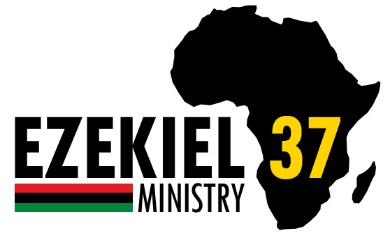 Ezekiel 37 MinistryTeam Member ProfileDate:	_______________________Name as listed on Passport:  ______________________________________________________________________Address:  _____________________________________________________________________________________________Phone #’s:	Home: _____________________________		Cell: __________________________________Email:	  _______________________________________________________________________________________________Date of Birth:  ____________________________	Delta Skymiles #:  _________________________________Passport #:	____________________________	Expiration Date: ___________________________________Do you have allergies to food, drugs, insect bites, or stings? If so, list below.  Yes	     No ________________________________________________________________________________________Do you have any chronic illnesses?  If so, list below.  Yes      No ________________________________________________________________________________________Do you take any medications?  If so, list below.  Yes      No ________________________________________________________________________________________Blood Type (if known):    ___________________________Specific Questions for Uganda Tourist Visa application:Marital Status: _________________________	If Married, name of spouse: ______________________Last 5 countries visited (if any): _________________________________________________________________Have you ever been denied a Visa before?  Yes	     No ________________________________________________________________________________________Have you been deported before?  If yes, explain.  Yes	     No_________________________________________________________________________________________Have you been convicted in any country?  If yes, explain.  Yes	     No ________________________________________________________________________________________Are there any criminal proceedings against you?  If yes, explain.  Yes	     No ________________________________________________________________________________________Are you suffering from any infectious, contagious or mental illness? If yes, explain.  Yes	     No ________________________________________________________________________________________Emergency Contact:   ______________________________________     Relationship: ____________________Phone #’s: 	Home: _______________________________	      Cell:  ______________________________________